ПОЯСНЮВАЛЬНА ЗАПИСКА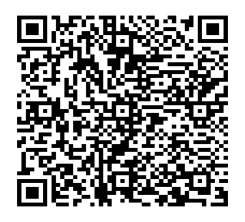 № ПЗН-65161 від 16.04.2024до проєкту рішення Київської міської ради:
Про надання Київському комунальному об’єднанню зеленого будівництва та експлуатації зелених насаджень міста «Київзеленбуд» у постійне користування земельних ділянок для експлуатації та обслуговування зеленої зони у Фортечному тупику у Печерському районі міста Києва
Юридична особа:Відомості про земельні ділянки (кадастрові №№ 8000000000:79:046:0004, 8000000000:82:078:0008).Обґрунтування прийняття рішення.Відповідно до Земельного кодексу України та Порядку набуття прав на землю із земель комунальної власності у місті Києві, затвердженого рішенням Київської міської ради                     від 20.04.2017 № 241/2463, Департаментом земельних ресурсів виконавчого органу Київської міської ради (Київської міської державної адміністрації) розроблено проєкт рішення Київської міської ради.Мета прийняття рішення.Метою прийняття рішення є забезпечення реалізації встановленого Земельним кодексом України права особи на оформлення права користування на землю.Особливі характеристики ділянки.Стан нормативно-правової бази у даній сфері правового регулювання.Загальні засади та порядок надання земельних ділянок у користування визначено Земельним кодексом України та Порядком набуття прав на землю із земель комунальної власності у місті Києві, затвердженим рішенням Київської міської ради від 20.04.2017                    № 241/2463.Проєкт рішення не містить інформації з обмеженим доступом у розумінні статті 6 Закону України «Про доступ до публічної інформації».Проєкт рішення не стосується прав і соціальної захищеності осіб з інвалідністю та не матиме впливу на життєдіяльність цієї категорії.Фінансово-економічне обґрунтування.Реалізація рішення не потребує додаткових витрат міського бюджету.Відповідно до Податкового кодексу України та Положення про плату за землю в місті Києві, затвердженого рішенням Київської міської ради від 23.06.2011 № 242/5629 «Про встановлення місцевих податків і зборів у м. Києві» (зі змінами та доповненнями) розрахунковий розмір земельного податку складатиме:- за земельну ділянку (кадастровий номер 8000000000:79:046:0004) – 44 814 грн 35 коп. (1 %).- за земельну ділянку (кадастровий номер 8000000000:82:078:0008) – 36 743 грн 04 коп. (1 %).Прогноз соціально-економічних та інших наслідків прийняття рішення.Наслідками прийняття розробленого проєкту рішення стане реалізація зацікавленою особою своїх прав щодо користування земельними ділянками.Доповідач: директор Департаменту земельних ресурсів Валентина ПЕЛИХНазва	Київське комунальне об’єднання зеленого будівництва та експлуатації зелених насаджень міста «Київзеленбуд» Перелік засновників (учасників) юридичної особиКИЇВСЬКА МІСЬКА ДЕРЖАВНА АДМІНІСТРАЦІЯ
01044, м. Київ, Шевченківський район, ВУЛИЦЯ ХРЕЩАТИК, будинок 36 Кінцевий бенефіціарний   власник (контролер)ВідсутнійРеєстраційний номер:від 04.04.2024 № 517439079Місце розташування (адреса)м. Київ, р-н Печерський, Фортечний тупик Площі(кадастровий номер 8000000000:79:046:0004) – 0,1327 га(кадастровий номер 8000000000:82:078:0008) – 0,1088 га Вид та термін користуванняправо в процесі оформлення (постійне користування) Категорія земельземлі рекреаційного призначення Цільове призначення07.08 земельні ділянки загального користування, які використовуються як зелені насадження загального користування (для експлуатації та обслуговування зеленої зони) Нормативні грошові оцінки 
 (за попереднім розрахунком*) (кадастровий номер 8000000000:79:046:0004) –  4 481 435 грн 00 коп.(кадастровий номер 8000000000:82:078:0008) – 3 674 303 грн 90 коп.*Наведені розрахунки нормативних грошових оцінок не є остаточними і будуть уточнені  відповідно до вимог чинного законодавства при оформленні права на земельні ділянки.*Наведені розрахунки нормативних грошових оцінок не є остаточними і будуть уточнені  відповідно до вимог чинного законодавства при оформленні права на земельні ділянки. Наявність будівель  і споруд на ділянках:Земельні ділянки вільні від капітальної забудови. Наявність ДПТ:Детальний план території відсутній. Функціональне призначення       згідно з Генпланом:Відповідно до Генерального плану міста Києва та проекту планування його приміської зони на період до 2020 року, затвердженого рішенням Київської міської ради                  від 28.03.2002 № 370/1804, земельні ділянки за функціональним призначенням належать до території багатоповерхової житлової забудови, частково до території середньо – та малоповерхової забудови та частково до території зелених насаджень загального користування.Заявлена ініціатива відповідає містобудівній документації  (лист Департаменту містобудування та архітектури виконавчого органу Київської міської ради (Київської міської державної адміністрації) від 29.07.2020 № 7640/0/09/19-20). Правовий режим:Земельна ділянка належить до земель комунальної власності територіальної громади міста Києва. Розташування в зеленій зоні:Відповідно до Генерального плану міста Києва та проекту планування його приміської зони на період до 2020 року, затвердженого рішенням Київської міської ради                  від 28.03.2002 № 370/1804, земельна ділянка за функціональним призначенням належить частково до території зелених насаджень загального користування. Інші особливості:Згідно з листом Міністерства культури та інформаційної політики України від 18.01.2023                               № 06/35/494-23 земельні ділянки розташовані:- в Центральному історичному ареалі міста;- на території пам’ятки архітектури, містобудування національного значення – «Вали і рови Васильківського укріплення Київської фортеці та Щорса».Відповідно до листа Департаменту охорони культурної спадщини виконавчого органу Київської міської ради (Київської міської державної адміністрації) від 17.09.2019 № 066/4975 земельна ділянка розташована:в зоні регулювання забудови другої категорії.Рішенням Київської міської ради від 15.11.2016                  № 413/1417 «Про надання статусу скверу земельним ділянкам біля будинків № 6/8, № 9 та №10 на вул. Тверський тупик у Печерському районі м. Києва» земельним ділянкам надано статус скверу.Зазначаємо, що Департамент земельних ресурсів                    не може перебирати на себе повноваження Київської міської ради та приймати рішення про надання або відмову у наданні в постійне користування земельної ділянки, оскільки відповідно до  пункту 34 частини першої статті 26 Закону України «Про місцеве самоврядування в Україні» та статей 9, 122 Земельного кодексу України такі питання вирішуються виключно на пленарних засіданнях сільської, селищної, міської ради.Зазначене підтверджується, зокрема, рішеннями Верховного Суду від 28.04.2021 у справі № 826/8857/16,               від 17.04.2018 у справі № 826/8107/16, від 16.09.2021 у справі № 826/8847/16. Зважаючи на вказане, цей проєкт рішення направляється для подальшого розгляду Київською міською радою відповідно до її Регламенту.Директор Департаменту земельних ресурсівВалентина ПЕЛИХ